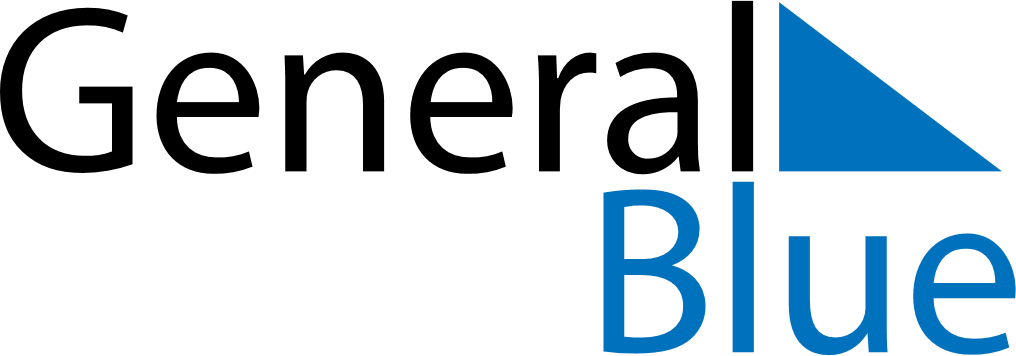 May 2027May 2027May 2027MadagascarMadagascarMondayTuesdayWednesdayThursdayFridaySaturdaySunday12Labour Day3456789Ascension Day10111213141516Feast of the Sacrifice (Eid al-Adha)17181920212223Whit Monday24252627282930Africa Day31